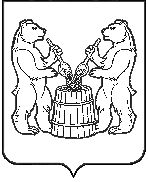 
АДМИНИСТРАЦИЯ УСТЬЯНСКОГО МУНИЦИПАЛЬНОГО ОКРУГА  АРХАНГЕЛЬСКОЙ  ОБЛАСТИПОСТАНОВЛЕНИЕот 27 июня 2023 года № 1361р.п. ОктябрьскийО проведении месячника безопасности людейна водных объектах в Устьянском районе В соответствии с п. 6 Распоряжения Губернатора Архангельской области № 453-р от 23 июня 2023 года «О проведении месячника безопасности людей на водных объектах  в Архангельской области» статьями 14,15 Федерального закона от 6 октября 2003 года № 131-ФЗ «Об общих принципах организации местного самоуправления в Российской Федерации», статьей 27 Водного кодекса Российской Федерации, протоколом комиссии по чрезвычайным ситуация и обеспечения пожарной безопасности № 6 от 24 мая 2023 года и в целях обеспечения безопасности людей на водных объектах расположенных на территории Устьянского муниципального округа в летний период, администрация  Устьянского муниципального округа ПОСТАНОВЛЯЕТ: Провести месячник безопасности людей на водных объектах, расположенных на территории  Устьянского муниципального округа в период с 1 июля по 31 июля 2023 года.Образовать организационный комитет по подготовке и проведению месячника безопасности людей на водных объектах, расположенных на территории Устьянского муниципального округа (далее – организационный комитет) и утвердить его состав согласно приложения №1.Утвердить прилагаемый план мероприятий по подготовке                  и проведению месячника безопасности людей на водных объектах, расположенных на территории  Устьянского муниципального округа с 1 июля по 31 июля 2023 года.	3.1.Определить места массового отдыха людей на водных объектах согласно приложению № 2	4. Рекомендовать ОМВД России по Устьянскому району: рассмотреть вопрос о проведении совместных патрулирований с ОНДПР Вельского и Устьянского районов УНДПР ГУ МЧС России по Архангельской области, ГКУ АО «Отряд государственной противопожарной службы №17» в Устьянском районе, представителями органов местного самоуправления, в традиционных местах массового отдыха людей вблизи водных объектов в целях обеспечения общественного порядка;4.1.оказать содействие должностным лицам муниципальных образований, уполномоченным составлять протоколы об административных правонарушениях по ст. 2.1. областного закона от 3 июня 2003 г. № 172-22-03 «Об административных правонарушениях».4.2.Рекомендовать ОНДПР Вельского и Устьянского районов УНДПР ГУ МЧС России по Архангельской области совместно с работниками Администрации Устьянского муниципального округа:проводить совместные патрулирования, а также профилактические мероприятия с сотрудниками УМВД, средств массовой информации и других заинтересованных организаций;проводить профилактическую работу с населением по мерам безопасности и предупреждению несчастных случаев на водных объектах, в том числе с использованием средств массовой информации и других заинтересованных организаций;систематически учитывать и анализировать причины несчастных случаев на водных объектах, повлекших за собой гибель людей.организовать информирование населения об административной ответственности за нарушение правил охраны жизни людей на водных объектах Архангельской области соответствии с областным законом от 3 июня 2003 г. № 172-22-03 «Об административных правонарушениях»;обеспечить оборудование наблюдательных вышек на водных объектах в местах отдыха людей у воды, укомплектовав их спасательным имуществом, организовать дежурство;проводить информирование и профилактическую работу с населением по мерам безопасности и предупреждению несчастных случаев на водных объектах, в том числе с использованием средств массовой информации;представлять через ЕДДС администраций в ФКУ «ЦУКС МЧС России по Архангельской области» данные о случаях утопления и госпитализации людей вследствие несчастных случаев на водных объектах Устьянского муниципального округа и заявки на проведение поисковых водолазных работ.5.Собственникам (учредителям) и руководителям организаций отдыха детей и их оздоровления независимо от организационно-правовых форм и форм собственности:провести обучение персонала организаций отдыха детей и их оздоровления по вопросам пожарной безопасности, организации помощи пострадавшим, безопасности людей при купании и организации спасения на воде;проводить инструктажи с детьми по правилам безопасности на водных объектах в течение всего периода детской оздоровительной кампании;исключить случаи нахождения у водных объектов детей без присмотра со стороны персонала организации, включая купание детей, походы и пр.6. Октябрьскому территориальному управлению  Патракееву А.Н.:проводить совместные патрулирования, а также профилактические мероприятия с сотрудниками УМВД, представителями администрации Устьянского муниципального округа, представителями средств массовой информации и других заинтересованных организаций;проводить профилактическую работу с населением по мерам безопасности и предупреждению несчастных случаев на водных объектах;организовать информирование населения об административной ответственности за нарушение правил охраны жизни людей на водных объектах Архангельской области соответствии с областным законом от 3 июня 2003 г. № 172-22-03 «Об административных правонарушениях»;проводить информирование и профилактическую работу с населением по мерам безопасности и предупреждению несчастных случаев на водных объектах, в том числе с использованием средств массовой информации;представлять через ЕДДС администраций в ФКУ «ЦУКС МЧС России по Архангельской области» данные о случаях утопления и госпитализации людей вследствие несчастных случаев на водных объектах и заявки на проведение поисковых водолазных работ;образовать организационный комитет по проведению месячника безопасности людей на водных объектах на подведомственной территории;организовать представление информации о проведении мероприятий месячника безопасности людей на водных объектах в отдел гражданской обороны и чрезвычайных ситуаций  администрации Устьянского муниципального округа для анализа состояния дел и принятия оперативных решений к 11, 18 и 25  июля 2023 года.7. Настоящее постановление разместить на официальном Интернет сайте администрации Устьянского муниципального округа.8.  Контроль за исполнением настоящего постановления оставляю за собой.Глава Устьянского муниципального района                	                  С.А. КотловПриложение № 1 кПостановлению администрации Устьянского муниципального округаот 27 июня 2023г. № 1361СОСТАВ организационного комитета по подготовке  и проведению месячника безопасности людей 
на водных объектах округа___________Приложение № 2 кПостановлению администрации Устьянского муниципального округаот 27 июня 2023г. № 1361Места массового  отдых людей на водных объектах на территории  Устьянского муниципального округаУТВЕРЖДЕНПостановлением администрации Устьянского муниципального округаот 27 июня 2023г. № 1361П Л А Н мероприятий по подготовке и проведению месячника безопасности людей на водных объектахв Устьянском районе (с 01 июля по 31 июля 2023 года)______________Котлов Сергей Александрович- Глава Устьянского муниципального округа(Председатель комитета)Мемнонова Ольга Вячеславовна Паршин Сергей Николаевич- Заместитель  главы Устьянского муниципального округа по социальным вопросам (заместитель председателя комитета)Члены комитета по подготовке  и проведению месячника безопасности людей 
на водных объектах округаЧлены комитета по подготовке  и проведению месячника безопасности людей 
на водных объектах округаКошелев Ярослав Евгеньевич- Заведующего отделом по гражданской обороне и чрезвычайным ситуациям - Начальник ОМВД России по Устьянскому району(по согласованию) В его отсутствие заместитель- Главный врач ГБУЗ «Устьянская ЦРБ»		(по согласованию)	В его отсутствие заместитель- ОНДиПР Вельского и Устьянского районов УНДиПР ГУ МЧС России по Архангельской области(по согласованию)В его отсутствие заместитель- Начальник ГКУ АО «ОГПС 17»(по согласованию)В его отсутствие заместитель-Начальник Вельского территориального отдела  УФС Роспотребнадзора по АО(по согласованию)В его отсутствие заместитель- Начальник управления образования администрации Устьянского муниципального районаВ его отсутствие заместитель- территориальные отделы(по территориальности в рамках рассматриваемых вопросов)(по согласованию)В его отсутствие заместитель №п/пВодныйобъектМесто массового отдыха людей у воды (с привязкой к местности)1.р. УстьяШангальский территориальный отделс. Шангалы левый берег р. Устья 30 метров ниже по течению от подвесного моста2.р. УстьяОктябрьское территориальное управлениеп. Октябрьский, в районе ул. Набережная Наименование мероприятийНаименование мероприятийСрокисполненияИсполнители,соисполнителиОриентиро-вочные затраты общие(тыс. руб.)Отметкао выпол-нении1123451.а)б)в)Обсуждение задач по подготовке и проведению месячника безопасности людей на водных объектах в Устьянском районе (далее – месячник):1.а)б)в)с членами организационного комитетадо 01 июля 2023 годапредседатель организационного комитета–1.а)б)в)с руководителями организаций отдыха и оздоровления детейдо 01 июля2023 годаРайонное управление образования, органы местного самоуправления–1.а)б)в)с руководителями средств массовой информациидо 01 июля2023 годаорганы местного самоуправления, МПСГ ГУ МЧС России по АО в Устьянском районе  (по согласованию)–2.Организация проведения в образовательных организациях бесед и занятий по правилам безопасного поведения детей на воде, практических занятий с привлечением работников организаций здравоохранения по правилам оказания первой медицинской помощи пострадавшимпо 05 июля 2023 годаРайонное управление образования, директора общеобразовательных школ, заведующие дошкольными учреждениями (по согласованию),–3.Обследование и очистка дна водоемов в местах массового отдыха людейдо 01 июля 2023 годаорганы местного самоуправления;государственной противопожарной службы  и гражданской защиты Архангельской области в Устьянском районе (по согласованию)–4.Обучение персонала спасательных постов приемам оказания помощи людям, терпящим бедствие на водедо 11 июля 2023 годаорганы местного самоуправления; МПСГ ГУ МЧС России по АО в Устьянском районе  (по согласованию),государственное образовательное учреждение дополнительного профессионального образования(по согласованию), Районное управление образования (по согласованию)--5.Финансирование оснащения (доукомплектование) муниципальных и общественных спасательных постов оборудованием и имуществомдо 05 июля 2023 годаорганы местного самоуправления (по согласованию),  МПСГ ГУ МЧС России по АО в Устьянском районе  (по согласованию), --6.Оборудование пляжей или  мест массового отдыха людей у воды организация дежурства, при этом особое внимание обращается на места массового отдыха людей у воды в организациях отдыха и оздоровления детейдо 01 июля 2023 годаорганы местного самоуправления  (по согласованию),  собственники (арендаторы) участком водных объектов (по согласованию), МПСГ ГУ МЧС России по АО в Устьянском районе  (по согласованию), 28 7.Организация работы  дежурства в местах массового отдыха людей на воде в купальный сезон    11 июля 2023 года –до 28 июля 2023 органы местного самоуправления  (по согласованию)–8.Организация работы общественных спасательных постов в местах массового отдыха людей на водных объектах    11 июля 2023года –до окончания купального сезонаорганы местного самоуправления; Архангельское региональное отделение общероссийской общественной организации «Северное общество спасения на водах» (по согласованию);Главное управление Министерства Российской Федерации по делам гражданской обороны, чрезвычайным ситуациям и ликвидации последствий стихийных бедствий по Архангельской области (по согласованию)–9.Информирование населения с использованием средств массовой информации:об обстановке на водоемахпостоянно органы местного самоуправления;Сайт МО, Вестник «Устьяны».Местные средства массовой информации Устьянского района;Главное управление Министерства Российской Федерации по делам гражданской обороны, чрезвычайным ситуациям и ликвидации последствий стихийных бедствий по Архангельской области (по согласованию), Агентство ГПС и ГЗ (по согласованию),-10.Проведение разъяснительной и профилактической работы среди населения в целях предупреждения аварийности маломерных судов и снижения травматизма людей на водных объектах в период с открытия навигации 2023 года –до окончания навигацииорганы местного самоуправления –11.Подготовка и распространение среди населения памяток (листовок) по правилам поведения на водепостоянно –        до окончания купального сезонаорганы местного самоуправления, Агентство государственной противопожарной службы и гражданской защиты Архангельской области (по согласованию), Главное управление МЧС России по Архангельской области (по согласованию)–12.Организация и проведение инструктажей сотрудников организаций отдыха и оздоровления детей и детей с привлечением инспекторов государственной инспекции по маломерным судам Министерства Российской Федерации по делам гражданской обороны, чрезвычайным ситуациям и ликвидации последствий стихийных бедствий по Архангельской области, также занятий с практической отработкой действий при возникновении чрезвычайных ситуаций в ходе летней оздоровительной кампании 2023 года ТАКЖЕ: Организация оформления в лагерях с дневным пребыванием детей и подростков при общеобразовательных организациях классных уголков «Меры предосторожности и правила поведения детей и подростков на водоемах»в начале каждой сменыУправление образования района, директора школ района, заведующие дошкольными учреждениями;Собственник учреждений и организаторы детских лагерей; Министерство труда, занятости  и социального развития Архангельской области (по согласованию); Министерство образования и науки 
Архангельской области (по согласованию);органы местного самоуправления –13.Обеспечение своевременного размещения в средствах массовой информации сведений, о подготовке  и проведении месячника безопасности людей на водных объектах постоянноорганы местного самоуправления;Сайт МО, Вестник «Устьяны».Местные средствам массовой информации Устьянского района (по согласованию);Главное управление Министерства Российской Федерации по делам гражданской обороны, чрезвычайным ситуациям и ликвидации последствий стихийных бедствий по Архангельской области (по согласованию), Агентство ГПС и ГЗ (по согласованию),14.Подведение итогов месячника и представление результатов проведения месячника председателю организационного комитета, использование их при планировании мероприятий по повышению уровня безопасности населения в 2023 11, 18,25 июля 2023  и по завершении исполнения мероприятий.Главное управление Министерства Российской Федерации по делам гражданской обороны, чрезвычайным ситуациям и ликвидации последствий стихийных бедствий по Архангельской области;министерство образования и науки Архангельской области;министерство здравоохранения Архангельской области;министерство труда, занятостии социального развития Архангельской области;органы местного самоуправления(по согласованию)